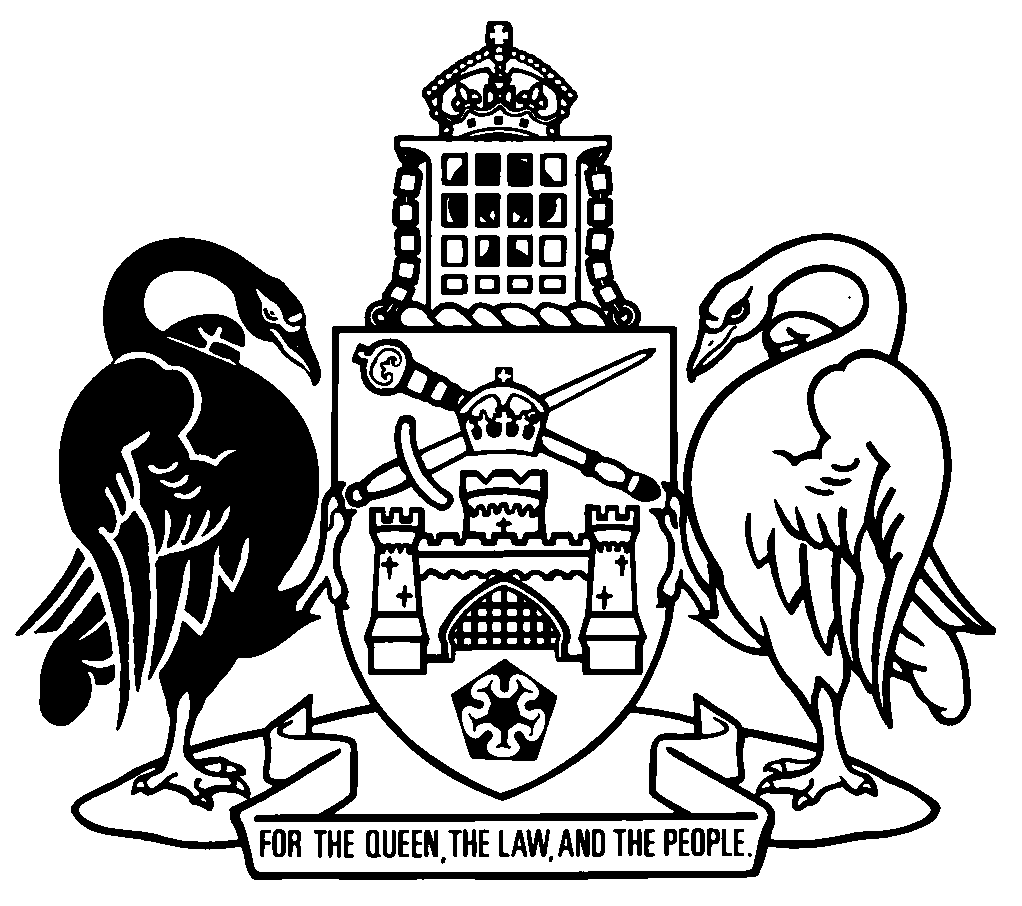 Australian Capital TerritoryCourt Procedures Amendment Rules 2020 (No 2)Subordinate Law SL2020-9We, the rule-making committee, make the following rules of court under the Court Procedures Act 2004, section 7.Dated 20 March 2020.Australian Capital TerritoryCourt Procedures Amendment Rules 2020 (No 2)Subordinate Law SL2020-9made under theCourt Procedures Act 20041	Name of rulesThese rules are the Court Procedures Amendment Rules 2020 (No 2).2	CommencementThese rules commence on the day after their notification day.Note	The naming and commencement provisions automatically commence on the notification day (see Legislation Act, s 75 (1)).3	Legislation amendedThese rules amend the Court Procedures Rules 2006.4	Rule 6300substitute6300	Office hours	(1)	The registry must be open between 9.15 am and 1 pm, and between 2 pm and 4.15 pm, each day other than—	(a)	a Saturday, Sunday or public holiday; or	(b)	a day that falls between 26 December in a year and 1 January the following year; or	(c)	a day, or part of a day, when a registrar directs that the registry is to be closed.	(2)	Before making a direction under subrule (1) (c), the registrar must if practicable consult the Chief Justice, the Chief Magistrate and the registrar of the other court.	(3)	A registrar may open the registry at other times.	(4)	In this rule:registrar does not include a deputy registrar.Endnotes1	Notification	Notified under the Legislation Act on 20 March 2020.2	Republications of amended laws	For the latest republication of amended laws, see www.legislation.act.gov.au.© Australian Capital Territory 2020Helen murrellGlenn TheakstonChief JusticeActing Chief MagistrateMichael ElkaimPeter MorrisonJudgeMagistrate